5 ЗАСЕДАНИЕ 1 СОЗЫВАСобрание депутатов Козловского муниципального округа Чувашской Республики     РЕШИЛО:	Статья 1.	Внести в Решение Собрания депутатов Андреево-Базарского сельского поселения Козловского района Чувашской Республики от 09 декабря 2021 года № 59/1 «О бюджете Андреево-Базарского сельского поселения Козловского района Чувашской Республики на 2022 год и на плановый период 2023 и 2024 годов» (с изменениями от 01 апреля 2022 года №64/1, от 16 августа 2022 года №73/1, от 26 сентября 2022 года №75/2), следующие изменения:           1) в статье 1: в части 1:абзац второй изложить в следующей  редакции:«прогнозируемый общий объем доходов бюджета Андреево-Базарского сельского поселения Козловского района Чувашской Республики в сумме 13880,2 тыс. рублей, в том числе объем безвозмездных поступлений в сумме 6031,6 тыс. рублей, из них объем межбюджетных трансфертов, получаемых из районного бюджета Козловского района Чувашской Республики, в сумме 6031,6 тыс. рублей»;в абзаце третьем слова «14336,3 тыс. рублей» заменить словами                                «14298,1 тыс. рублей»;           2) в статье 3:в части 1:в пункте «а» слова «приложениям 3, 3.1, 3.2, 3.3» заменить словами «приложениям  3, 3.1, 3.2, 3.3, 3.4»;в пункте «д» слова «приложениям 7, 7.1, 7.2, 7.3» заменить словами «приложениям  7, 7.1, 7.2, 7.3, 7.4»;          3)  приложение 1 изложить в следующей редакции:«Приложение 1к решению Собрания депутатовАндреево-Базарского сельского поселения Козловского района Чувашской  Республики«О бюджете Андреево-Базарского сельского поселения Козловского района Чувашской Республики на 2022 годи на плановый период 2023 и 2024 годов»(в редакции решения Собрания депутатовАндреево-Базарского сельского поселенияКозловского района Чувашской Республики«О внесении изменений в решениеСобрания депутатов Андреево-Базарскогосельского поселения Козловского районаЧувашской Республики «О бюджетеАндреево-Базарского сельскогопоселения Козловского районаЧувашской Республики на 2022 год ина плановый период 2023 и 2024 годов»)           4) дополнить приложением 3.4 следующего содержания:«Приложение 3.4к решению Собрания депутатовАндреево-Базарского сельского поселения Козловского района Чувашской Республики«О бюджете Андреево-Базарского сельского поселения Козловского района Чувашской  Республики на 2022 годи на плановый период 2023 и 2024 годов»Изменениераспределения бюджетных ассигнований по разделам, подразделам, целевым статьям (муниципальным программам Андреево-Базарского сельского поселения Козловского  района Чувашской Республики и непрограммным направлениям деятельности) и группам (группам и подгруппам) видов расходов классификации расходов бюджета Андреево-Базарского сельского поселения Козловского района Чувашской Республики на 2022 год, предусмотренного приложениями 3, 3.1, 3.2, 3.3 к решению Собрания депутатов Андреево-Базарского сельского поселения Козловского района Чувашской Республики «О бюджете Андреево-Базарского сельского поселения Козловского района Чувашской Республики на 2022 год и на плановый период 2023 и 2024 годов»             (тыс. рублей)         5) приложение 5 изложить в следующей редакции:«Приложение 5к решению Собрания депутатовАндреево-Базарского сельского поселенияКозловского района Чувашской Республики«О бюджете Андреево-Базарского сельскогопоселения Козловского районаЧувашской Республики на 2022 год и на плановый период 2023 и 2024 годов»(в редакции решения Собрания депутатовАндреево-Базарского сельского поселенияКозловского района Чувашской Республики«О внесении изменений в решениеСобрания депутатов Андреево-Базарскогосельского поселения Козловского районаЧувашской Республики «О бюджетеАндреево-Базарского сельскогопоселения Козловского районаЧувашской Республики на 2022 год ина плановый период 2023 и 2024 годов»)                    6)  дополнить приложением 7.4 следующего содержания:«Приложение 7.4к решению Собрания депутатовАндреево-Базарского сельского поселения Козловского района Чувашской Республики«О бюджете Андреево-Базарского сельского поселения Козловского района Чувашской Республики на 2022 годи на плановый период 2023 и 2024 годов»Изменениеведомственной структуры расходов бюджета Андреево-Базарского сельского поселения Козловского района Чувашской Республики на 2022 год, предусмотренной приложениями 7, 7.1, 7.2, 7.3 к решению Собрания депутатов Андреево-Базарского сельского поселения Козловского района Чувашской Республики  «О бюджете Андреево-Базарского сельского поселения Козловского района  Чувашской Республики на 2022 год и на плановый период 2023 и 2024 годов»   (тыс. рублей)            Статья 2.Настоящее Решение вступает в силу со дня его официального опубликования в периодическом печатном издании «Козловский вестник» и распространяется на правоотношения, возникшие с 1 января 2022 года.Председатель Собрания депутатовКозловского муниципального округаЧувашской Республики  							         Ф.Р. ИскандаровИсполняющий полномочия главыКозловского муниципального округаЧувашской Республики						                     В.Н. ШмелевЧĂВАШ РЕСПУБЛИКИ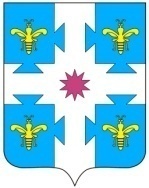 ЧУВАШСКАЯ РЕСПУБЛИКАКУСЛАВККА МУНИЦИПАЛЛА ОКРУГӖHДЕПУТАТСЕН ПУХӐВĔЙЫШĂНУ29.11.2022 7/59 №Куславкка хулиСОБРАНИЕ ДЕПУТАТОВКОЗЛОВСКОГОМУНИЦИПАЛЬНОГО ОКРУГАРЕШЕНИЕ 29.11.2022 № 7/59город КозловкаО внесении изменений в решение Собрания депутатов Андреево-Базарского сельского  поселения Козловского района Чувашской Республики «О бюджете Андреево-Базарского сельского поселения   Козловского района Чувашской Республики  на 2022 год и на плановый период 2023 и 2024 годов»Прогнозируемые объемы Прогнозируемые объемы Прогнозируемые объемы Прогнозируемые объемы поступлений доходов в бюджет Андреево-Базарского сельского поселения  Козловского района Чувашской Республикина 2022 год поступлений доходов в бюджет Андреево-Базарского сельского поселения  Козловского района Чувашской Республикина 2022 год поступлений доходов в бюджет Андреево-Базарского сельского поселения  Козловского района Чувашской Республикина 2022 год поступлений доходов в бюджет Андреево-Базарского сельского поселения  Козловского района Чувашской Республикина 2022 год (тыс. рублей)(тыс. рублей)(тыс. рублей)Код бюджетной 
классификацииКод бюджетной 
классификацииНаименование доходовСумма11231000000000000000010000000000000000НАЛОГОВЫЕ И НЕНАЛОГОВЫЕ ДОХОДЫ, всего7848,6в том числе:1010000000000000010100000000000000НАЛОГИ НА ПРИБЫЛЬ, ДОХОДЫ, всего378,0из них:1010200001000011010102000010000110налог на доходы физических лиц378,01030000000000000010300000000000000НАЛОГИ НА ТОВАРЫ (РАБОТЫ, УСЛУГИ), РЕАЛИЗУЕМЫЕ НА ТЕРРИТОРИИ РОССИЙСКОЙ ФЕДЕРАЦИИ664,41030200001000011010302000010000110Акцизы по подакцизным товарам (продукции), производимым на территории Российской Федерации664,41050000000000000010500000000000000НАЛОГИ НА СОВОКУПНЫЙ ДОХОД4,01050300000000011010503000000000110Единый сельскохозяйственный налог4,01060000000000000010600000000000000НАЛОГИ НА ИМУЩЕСТВО, всего818,0из них:1060100001000011010601000010000110налог на имущество  физических лиц308,91060600000000011010606000000000110земельный  налог509,11110000000000000011100000000000000ДОХОДЫ ОТ ИСПОЛЬЗОВАНИЯ ИМУЩЕСТВА, НАХОДЯЩЕГОСЯ В ГОСУДАРСТВЕННОЙ И МУНИЦИПАЛЬНОЙ СОБСТВЕННОСТИ, всего517,5из них:1110500000000012011105000000000120доходы, получаемые в виде арендной либо иной платы за передачу в возмездное пользование государственного и муниципального имущества (за исключением имущества бюджетных и автономных учреждений, а также имущества государственных и муниципальных унитарных предприятий, в том числе казенных)517,51110900000000012011109000000000120Прочие доходы от использования имущества и прав, находящихся в государственной и муниципальной собственности (за исключением имущества бюджетных и автономных учреждений, а также  имущества государственных и муниципальных унитарных предприятий, в том числе казенных)0,01130000000000000011300000000000000ДОХОДЫ ОТ ОКАЗАНИЯ ПЛАТНЫХ УСЛУГ И КОМПЕНСАЦИИ ЗАТРАТ ГОСУДАРСТВА, всего39,41130299000000013011302990000000130Прочие доходы от компенсации затрат государства39,41140000000000000011400000000000000ДОХОДЫ ОТ ПРОДАЖИ МАТЕРИАЛЬНЫХ И НЕМАТЕРИАЛЬНЫХ АКТИВОВ, всего5357,01140200000000041011402000000000410Доходы от реализации имущества, находящегося в государственной и муниципальной собственности (за исключением движимого имущества бюджетных и автономных учреждений, а также имущества государственных и муниципальных унитарных предприятий, в том числе казенных)0,01140600000000043011406000000000430Доходы от продажи земельных участков, находящихся в государственной и муниципальной собственности 5357,01170000000000000011700000000000000ПРОЧИЕ НЕНАЛОГОВЫЕ ДОХОДЫ70,31171500000000015011715000000000150Инициативные платежи70,32000000000000000020000000000000000БЕЗВОЗМЕЗДНЫЕ ПОСТУПЛЕНИЯ, всего6031,62020000000000000020200000000000000Безвозмездные поступления от других бюджетов бюджетной системы Российской Федерации, всего6031,6в том числе:2021000000000015020210000000000150Дотации бюджетам бюджетной системы Российской Федерации, всего 1418,6из них:2021500110000015020215001100000150дотации бюджетам субъектов Российской Федерации на выравнивание бюджетной обеспеченности1418,62022000000000015020220000000000150Субсидии бюджетам бюджетной системы Российской Федерации (межбюджетные субсидии)4452,02023000000000015020230000000000150Субвенции бюджетам субъектов Российской Федерации 100,02024000000000015020240000000000150Иные межбюджетные трансферты61,02070000000000015020700000000000150Прочие безвозмездные  поступления0,0ВСЕГОВСЕГО13880,2НаименованиеРазделПодразделЦелевая статья (муниципальные программы и непрограммные направления деятельности)Целевая статья (муниципальные программы и непрограммные направления деятельности)Группа (группа и подгруппа) вида расходаГруппа (группа и подгруппа) вида расходаСумма, увеличение, уменьшение  (-)Сумма, увеличение, уменьшение  (-)12345566Всего                                                                                            -38,2-38,2Общегосударственные вопросы01251,0251,0Функционирование Правительства Российской Федерации, высших исполнительных органов государственной власти субъектов Российской Федерации, местных администраций0104256,0256,0Муниципальная программа «Развитие потенциала муниципального управления»0104Ч500000000256,0256,0Обеспечение реализации муниципальной программы  «Развитие потенциала муниципального управления»0104Ч5Э0000000256,0256,0Основное мероприятие «Общепрограммные расходы»0104Ч5Э0100000256,0256,0Обеспечение функций муниципальных органов0104Ч5Э0100200256,0256,0Расходы на выплаты персоналу в целях обеспечения выполнения функций государственными (муниципальными) органами, казенными учреждениями, органами управления государственными внебюджетными фондами0104Ч5Э0100200100100271,0271,0Расходы на выплаты персоналу государственных (муниципальных) органов0104Ч5Э0100200120120271,0271,0Закупка товаров, работ и услуг для обеспечения государственных (муниципальных) нужд0104Ч5Э0100200200200-15,0-15,0Иные закупки товаров, работ и услуг для обеспечения государственных (муниципальных) нужд0104Ч5Э0100200240240-15,0-15,0Другие общегосударственные вопросы0113-5,0-5,0Муниципальная программа «Развитие потенциала муниципального управления»0113Ч500000000-5,0-5,0Обеспечение реализации муниципальной программы  «Развитие потенциала муниципального управления»0113Ч5Э0000000-5,0-5,0Основное мероприятие «Общепрограммные расходы»0113Ч5Э0100000-5,0-5,0Выполнение других обязательств муниципального образования Чувашской Республики0113Ч5Э0173770-5,0-5,0Закупка товаров, работ и услуг для обеспечения государственных (муниципальных) нужд0113Ч5Э0173770200200-5,0-5,0Иные закупки товаров, работ и услуг для обеспечения государственных (муниципальных) нужд0113Ч5Э0173770240240-5,0-5,0Национальная экономика04-1,9-1,9Другие вопросы  в области национальной экономики0412-1,9-1,9Муниципальная программа «Развитие земельных и имущественных отношений»0412А400000000-1,0-1,0Подпрограмма «Управление муниципальным имуществом» муниципальной программы  «Развитие земельных и имущественных отношений»0412А410000000-1,0-1,0Основное мероприятие «Создание условий для  максимального вовлечения в хозяйственный оборот  муниципального  имущества, в том числе земельных участков»0412А410200000-1,0-1,0Проведение землеустроительных (кадастровых) работ по земельным участкам, находящимся в собственности муниципального  образования, и внесение сведений в кадастр недвижимости0412А410277590-1,0-1,0Закупка товаров, работ и услуг для обеспечения государственных (муниципальных) нужд0412А410277590200200-1,0-1,0Иные закупки товаров, работ и услуг для обеспечения государственных (муниципальных) нужд0412А410277590240240-1,0-1,0Муниципальная программа «Развитие строительного комплекса  и архитектуры»0412Ч900000000-0,9-0,9Подпрограмма «Градостроительная деятельность в Чувашской  Республике» муниципальной программы «Развитие строительного комплекса  и архитектуры»0412Ч910000000-0,9-0,9Основное мероприятие «Основное развитие территорий Чувашской  Республики, в том числе городских округов, сельских и городских  поселений, в виде территориального планирования, градостроительного зонирования, планировки территории, архитектурно- строительного проектирования»0412Ч910100000-0,9-0,9Актуализация документов территориального планирования с использованием цифровой картографической основы и внесение изменений в правила землепользования и застройки0412Ч910173020-0,9-0,9Закупка товаров, работ и услуг для обеспечения государственных (муниципальных) нужд0412Ч910173020200200-0,9-0,9Иные закупки товаров, работ и услуг для обеспечения государственных (муниципальных) нужд0412Ч910173020240240-0,9-0,9Жилищно-коммунальное хозяйство05-287,3-287,3Жилищное хозяйство0501-10,6-10,6Муниципальная программа «Модернизация и развитие сферы жилищно-коммунального хозяйства»0501А100000000-10,6-10,6Подпрограмма «Модернизация коммунальной инфраструктуры на территории Чувашской  Республики» муниципальной программы «Модернизация и развитие сферы жилищно-коммунального хозяйства»0501А110000000-10,6-10,6Основное мероприятие «Улучшение потребительских и эксплуатационных характеристик жилищного фонда, обеспечивающих гражданам безопасные и комфортные условия проживания»0501А110300000-10,6-10,6Обеспечение мероприятий по капитальному ремонту многоквартирных домов, находящихся в муниципальной собственности0501А110372770-10,6-10,6Закупка товаров, работ и услуг для обеспечения государственных (муниципальных) нужд0501А110372770200200-10,6-10,6Иные закупки товаров, работ и услуг для обеспечения государственных (муниципальных) нужд0501А110372770240240-10,6-10,6Коммунальное хозяйство0502-93,2-93,2Муниципальная программа «Модернизация и развитие сферы жилищно-коммунального хозяйства»0502А100000000-2,6-2,6Подпрограмма «Модернизация коммунальной инфраструктуры на территории Чувашской  Республики» муниципальной программы «Модернизация и развитие сферы жилищно-коммунального хозяйства»0502А110000000-2,6-2,6Основное мероприятие «Обеспечение качества жилищно-коммунальных услуг»0502А110100000-2,6-2,6Осуществление функций по использованию объектов коммунального хозяйства муниципальных образований, содержание объектов коммунального хозяйства0502А110170230-2,6-2,6Закупка товаров, работ и услуг для обеспечения государственных (муниципальных) нужд0502А110170230200200-2,6-2,6Иные закупки товаров, работ и услуг для обеспечения государственных (муниципальных) нужд0502А110170230240240-2,6-2,6Подпрограмма «Развитие систем коммунальной инфраструктуры и объектов, используемых для очистки сточных вод» муниципальной программы  «Модернизация и развитие сферы жилищно-коммунального хозяйства»0502А120000000-40,6-40,6Основное мероприятие «Развитие систем водоснабжения муниципальных образований»0502А120100000-40,6-40,6Капитальный ремонт источников водоснабжения (водонапорных башен и водозаборных скважин) в населенных пунктах0502А1201SА010-40,6-40,6Закупка товаров, работ и услуг для обеспечения государственных (муниципальных) нужд0502А1201SА010200200-40,6-40,6Иные закупки товаров, работ и услуг для обеспечения государственных (муниципальных) нужд0502А1201SА010240240-40,6-40,6Подпрограмма «Строительство и реконструкция (модернизация) объектов питьевого водоснабжения и водоподготовки с учетом оценки качества и безопасности питьевой воды» государственной программы Чувашской Республики «Модернизация и развитие сферы жилищно-коммунального хозяйства»0502А130000000-50,0-50,0Основное мероприятие «Развитие систем водоснабжения муниципальных образований»0502А130100000-50,0-50,0Капитальный и текущий  ремонт объектов водоснабжения (водозаборных сооружений, водопроводов и др.) муниципальных образований0502А130173090-50,0-50,0Закупка товаров, работ и услуг для обеспечения государственных (муниципальных) нужд0502А130173090200200-50,0-50,0Иные закупки товаров, работ и услуг для обеспечения государственных (муниципальных) нужд0502А130173090240240-50,0-50,0Благоустройство0503-183,5-183,5Муниципальная программа «Формирование современной городской среды на территории Чувашской Республики» 0503А500000000-183,5-183,5Подпрограмма «Благоустройство дворовых и общественных территорий» муниципальной программы  «Формирование современной городской среды на территории Чувашской Республики» 0503А510000000-183,5-183,5Основное мероприятие «Содействие благоустройству населенных пунктов Чувашской Республики»0503А510200000-183,5-183,5Уличное освещение0503А510277400-115,0-115,0Закупка товаров, работ и услуг для обеспечения государственных (муниципальных) нужд0503А510277400200200-115,0-115,0Иные закупки товаров, работ и услуг для обеспечения государственных (муниципальных) нужд0503А510277400240240-115,0-115,0Реализация мероприятий по благоустройству территории0503А510277420-68,5-68,5Закупка товаров, работ и услуг для обеспечения государственных (муниципальных) нужд0503А510277420200200-68,5-68,5Иные закупки товаров, работ и услуг для обеспечения государственных (муниципальных) нужд0503А510277420240240-68,5-68,5Распределениебюджетных ассигнований по целевым статьям (муниципальным программам  Андреево-Базарского сельского поселения Козловского района Чувашской  Республики и непрограммным направлениям деятельности), группам (группам и подгруппам) видов расходов, разделам, подразделам классификации расходов  бюджета Андреево-Базарского сельского поселения Козловского района Чувашской Республики на 2022 годРаспределениебюджетных ассигнований по целевым статьям (муниципальным программам  Андреево-Базарского сельского поселения Козловского района Чувашской  Республики и непрограммным направлениям деятельности), группам (группам и подгруппам) видов расходов, разделам, подразделам классификации расходов  бюджета Андреево-Базарского сельского поселения Козловского района Чувашской Республики на 2022 годРаспределениебюджетных ассигнований по целевым статьям (муниципальным программам  Андреево-Базарского сельского поселения Козловского района Чувашской  Республики и непрограммным направлениям деятельности), группам (группам и подгруппам) видов расходов, разделам, подразделам классификации расходов  бюджета Андреево-Базарского сельского поселения Козловского района Чувашской Республики на 2022 годРаспределениебюджетных ассигнований по целевым статьям (муниципальным программам  Андреево-Базарского сельского поселения Козловского района Чувашской  Республики и непрограммным направлениям деятельности), группам (группам и подгруппам) видов расходов, разделам, подразделам классификации расходов  бюджета Андреево-Базарского сельского поселения Козловского района Чувашской Республики на 2022 годРаспределениебюджетных ассигнований по целевым статьям (муниципальным программам  Андреево-Базарского сельского поселения Козловского района Чувашской  Республики и непрограммным направлениям деятельности), группам (группам и подгруппам) видов расходов, разделам, подразделам классификации расходов  бюджета Андреево-Базарского сельского поселения Козловского района Чувашской Республики на 2022 годРаспределениебюджетных ассигнований по целевым статьям (муниципальным программам  Андреево-Базарского сельского поселения Козловского района Чувашской  Республики и непрограммным направлениям деятельности), группам (группам и подгруппам) видов расходов, разделам, подразделам классификации расходов  бюджета Андреево-Базарского сельского поселения Козловского района Чувашской Республики на 2022 год(тыс. рублей)(тыс. рублей)(тыс. рублей)(тыс. рублей)(тыс. рублей)(тыс. рублей)НаименованиеЦелевая статья (муниципальные программы и непрограммные направления деятельности)Группа(группа и подгруппа) вида расходаРазделПодразделСумма1234567Всего14298,11.Муниципальная программа  «Модернизация и развитие сферы жилищно-коммунального хозяйства»А1000000005075,21.1Подпрограмма «Модернизация  коммунальной инфраструктуры на территории Чувашской  Республики» муниципальной программы «Модернизация и развитие сферы жилищно-коммунального хозяйства»А110000000101,8Основное мероприятие «Обеспечение качества жилищно-коммунальных услуг»А11010000082,4Осуществление функций по использованию объектов коммунального хозяйства муниципальных образований, содержание объектов коммунального хозяйстваА11017023017,4Закупка товаров, работ и услуг для обеспечения государственных (муниципальных) нуждА11017023020017,4Иные закупки товаров, работ и услуг для обеспечения государственных (муниципальных) нуждА11017023024017,4Жилищно-коммунальное хозяйствоА1101702302400517,4Коммунальное хозяйствоА110170230240050217,4Реализация отдельных полномочий в области обращения с твердыми коммунальными отходамиА11017976065,0Закупка товаров, работ и услуг для обеспечения государственных (муниципальных) нуждА11017976020065,0Иные закупки товаров, работ и услуг для обеспечения государственных (муниципальных) нуждА11017976024065,0Жилищно-коммунальное хозяйствоА1101797602400565,0БлагоустройствоА110179760240050365,0Основное мероприятие «Улучшение потребительских и эксплуатационных характеристик жилищного фонда, обеспечивающих гражданам безопасные и комфортные условия проживания»А11030000019,4Обеспечение мероприятий по капитальному ремонту многоквартирных домов, находящихся в муниципальной собственностиА11037277019,4Закупка товаров, работ и услуг для обеспечения государственных (муниципальных) нуждА11037277020019,4Иные закупки товаров, работ и услуг для обеспечения государственных (муниципальных) нуждА11037277024019,4Жилищно-коммунальное хозяйствоА1103727702400519,4Жилищное  хозяйствоА110372770240050119,41.2Подпрограмма «Развитие систем коммунальной инфраструктуры и объектов, используемых для очистки сточных вод» муниципальной программы  «Модернизация и развитие сферы жилищно-коммунального хозяйства»А1200000003004,7Основное мероприятие «Развитие систем водоснабжения муниципальных образований»А1201000003004,7Капитальный ремонт источников водоснабжения (водонапорных башен и водозаборных скважин) в населенных пунктахА1201SA0103004,7Закупка товаров, работ и услуг для обеспечения государственных (муниципальных) нуждА1201SA0102003004,7Иные закупки товаров, работ и услуг для обеспечения государственных (муниципальных) нуждА1201SA0102403004,7Жилищно-коммунальное хозяйствоА1201SA010240053004,7Коммунальное хозяйствоА1201SA01024005023004,71.3Подпрограмма «Строительство и реконструкция (модернизация) объектов питьевого водоснабжения и водоподготовки с учетом качества и безопасности питьевой воды» муниципальной программы «Модернизация и развитие сферы жилищно-коммунального хозяйства»А1300000001968,7Основное мероприятие «Развитие систем водоснабжения  муниципальных образований»А1301000001968,7Капитальный и текущий  ремонт объектов водоснабжения (водозаборных сооружений, водопроводов и др.) муниципальных образований"А130173090350,0Закупка товаров, работ и услуг для обеспечения государственных (муниципальных) нуждА130173090200350,0Иные закупки товаров, работ и услуг для обеспечения государственных (муниципальных) нуждА130173090240350,0Жилищно-коммунальное хозяйствоА13017309024005350,0Коммунальное хозяйствоА1301730902400502350,0Эксплуатация, техническое содержание и обслуживание сетей водопроводаА1301748701618,7Закупка товаров, работ и услуг для обеспечения государственных (муниципальных) нуждА1301748702001618,7Иные закупки товаров, работ и услуг для обеспечения государственных (муниципальных) нуждА1301748702401618,7Жилищно-коммунальное хозяйствоА130174870240051618,7Коммунальное хозяйствоА13017487024005021618,72.Муниципальная программа  «Обеспечение граждан в Чувашской Республике доступным и комфортным жильем»А2000000000,12.1.Подпрограмма «Поддержка строительства жилья в Чувашской Республике» муниципальной программы «Обеспечение граждан в Чувашской Республике доступным и комфортным жильем»А2100000000,1Основное мероприятие «Обеспечение граждан доступным жильем»А2103000000,1Осуществление государственных полномочий Чувашской Республики по ведению учета граждан, нуждающихся в жилых помещениях и имеющих право на государственную поддержку за счет средств республиканского бюджета Чувашской Республики на строительство (приобретение) жилых помещений, по регистрации и учету граждан, имеющих право на получение социальных выплат для приобретения жилья в связи с переселением из районов Крайнего Севера и приравненных к ним местностей, по расчету и предоставлению муниципальными районами субвенций бюджетам поселений для осуществления указанных государственных полномочий и полномочий по ведению учета граждан, проживающих в сельской местности, нуждающихся в жилых помещениях и имеющих право на государственную поддержку в форме социальных выплат на строительство (приобретение) жилых помещений в сельской местности в рамках устойчивого развития сельских территорийА2103129800,1Закупка товаров, работ и услуг для обеспечения государственных (муниципальных) нуждА2103129802000,1Иные закупки товаров, работ и услуг для обеспечения государственных (муниципальных) нуждА2103129802400,1Жилищно-коммунальное хозяйствоА210312980240050,1Другие вопросы в области жилищно-коммунального хозяйстваА21031298024005050,13.Муниципальная программа  «Развитие земельных и имущественных отношений»А400000000116,63.1Подпрограмма «Управление муниципальным имуществом» муниципальной программы «Развитие земельных и имущественных отношений»А410000000116,6Основное мероприятие «Создание условий для максимального вовлечения в хозяйственный оборот муниципального имущества, в том числе земельных участков»А410200000116,6Обеспечение реализации полномочий по техническому учету, технической инвентаризации и определению кадастровой стоимости объектов недвижимости, а также мониторингу и обработке данных рынка недвижимостиА41027612025,6Закупка товаров, работ и услуг для обеспечения государственных (муниципальных) нуждА41027612020025,6Иные закупки товаров, работ и услуг для обеспечения государственных (муниципальных) нуждА41027612024025,6Общегосударственные вопросыА4102761202400125,6Другие общегосударственные вопросыА410276120240011325,6Проведение землеустроительных (кадастровых) работ по земельным участкам, находящимся в собственности муниципального образования, и внесение сведений в кадастр недвижимостиА41027759091,0Закупка товаров, работ и услуг для обеспечения государственных (муниципальных) нуждА41027759020091,0Иные закупки товаров, работ и услуг для обеспечения государственных (муниципальных) нуждА41027759024091,0Национальная экономикаА4102775902400491,0Другие вопросы в области национальной экономикиА410277590240041291,04.Муниципальная программа  «Формирование современной городской среды на территории Чувашской  Республики»А5000000001738,64.1.Подпрограмма «Благоустройство дворовых и общественных территорий»  муниципальной программы  «Формирование современной городской среды на территории Чувашской  Республики»А5100000001738,6Основное мероприятие «Содействие благоустройству населенных пунктов Чувашской  Республики»А5102000001738,6Уличное освещениеА510277400805,0Закупка товаров, работ и услуг для обеспечения государственных (муниципальных) нуждА510277400200805,0Иные закупки товаров, работ и услуг для обеспечения государственных (муниципальных) нуждА510277400240805,0Жилищно-коммунальное хозяйствоА51027740024005805,0БлагоустройствоА5102774002400503805,0Реализация мероприятий  по благоустройству территорииА510277420933,6Закупка товаров, работ и услуг для обеспечения государственных (муниципальных) нуждА510277420200933,6Иные закупки товаров, работ и услуг для обеспечения государственных (муниципальных) нуждА510277420240933,6Жилищно-коммунальное хозяйствоА51027742024005933,6БлагоустройствоА5102774202400503933,65.Муниципальная программа «Комплексное развитие сельских территорий»А600000000351,55.1.Подпрограмма «Создание и развитие инфраструктуры на сельских территориях» муниципальной программы «Комплексное развитие сельских территорий»А620000000351,5Основное мероприятие «Комплексное обустройство населенных пунктов, расположенных в сельской местности, объектами социальной и инженерной инфраструктуры, а также строительство и реконструкция автомобильных дорог»А620100000351,5Реализация инициативных проектов А6201S6570351,5Закупка товаров, работ и услуг для обеспечения государственных (муниципальных) нуждА6201S6570200351,5Иные закупки товаров, работ и услуг для обеспечения государственных (муниципальных) нуждА6201S6570240351,5Жилищно-коммунальное хозяйствоА6201S657024005351,5БлагоустройствоА6201S65702400503351,56.Муниципальная программа  «Развитие культуры и туризма»Ц4000000002498,56.1.Подпрограмма «Развитие культуры в Чувашской Республике» муниципальной программы  «Развитие культуры и туризма»Ц4100000002498,5Основное мероприятие «Сохранение и развитие народного творчества»Ц4107000002498,5Обеспечение деятельности  учреждений в сфере культурно-досугового обслуживания населенияЦ4107403902498,5Закупка товаров, работ и услуг для обеспечения государственных (муниципальных) нуждЦ4107403902001053,8Иные закупки товаров, работ и услуг для обеспечения государственных (муниципальных) нуждЦ4107403902401053,8Культура, кинематографияЦ410740390240081053,8КультураЦ41074039024008011053,8Межбюджетные трансфертыЦ4107403905001444,7Иные межбюджетные трансфертыЦ4107403905401444,7Культура, кинематографияЦ410740390540081444,7КультураЦ41074039054008011444,77.Муниципальная программа  «Развитие физической культуры и спорта»Ц50000000015,07.1.Подпрограмма «Развитие физической культуры и массового спорта» муниципальной программы  «Развитие физической культуры и спорта»Ц51000000015,0Основное мероприятие «Физкультурно-оздоровительная и спортивно-массовая работа с населением»Ц51010000015,0Организация и проведение официальных физкультурных мероприятийЦ51017139015,0Закупка товаров, работ и услуг для обеспечения государственных (муниципальных) нуждЦ51017139020015,0Иные закупки товаров, работ и услуг для обеспечения государственных (муниципальных) нуждЦ51017139024015,0Физическая культура и спортЦ5101713902401115,0Физическая культураЦ510171390240110115,08.Муниципальная  программа  «Повышение безопасности жизнедеятельности населения и территорий Чувашской Республики»Ц80000000015,08.1.Подпрограмма «Защита населения и территорий от чрезвычайных ситуаций природного и техногенного характера, обеспечение пожарной безопасности и безопасности населения на водных объектах на территории Чувашской Республики»  муниципальной программы  «Повышение безопасности жизнедеятельности населения и территорий Чувашской Республики»Ц81000000015,0Основное мероприятие «Развитие гражданской обороны, повышение уровня готовности территориальной подсистемы Чувашской Республики единой государственной системы предупреждения и ликвидации чрезвычайных ситуаций к оперативному реагированию на чрезвычайные ситуации, пожары и происшествия на водных объектах»Ц81040000015,0Мероприятия по обеспечению пожарной безопасности муниципальных объектовЦ81047028015,0Закупка товаров, работ и услуг для обеспечения государственных (муниципальных) нуждЦ81047028020015,0Иные закупки товаров, работ и услуг для обеспечения государственных (муниципальных) нуждЦ81047028024015,0Национальная безопасность и правоохранительная деятельностьЦ8104702802400315,0Защита населения и территории от чрезвычайных ситуаций природного и техногенного характера, пожарная безопасностьЦ810470280240031015,09.Муниципальная программа  «Развитие транспортной системы»Ч2000000002192,19.1.Подпрограмма «Безопасные и качественные автомобильные дороги» муниципальной программы  «Развитие транспортной системы»Ч2100000002192,1Основное мероприятие «Мероприятия, реализуемые с привлечением межбюджетных трансфертов бюджетам другого уровня»Ч2103000002192,1Капитальный ремонт и ремонт  автомобильных дорог общего пользования местного значения в границах населенных пунктов поселенияЧ210374191407,0Закупка товаров, работ и услуг для обеспечения государственных (муниципальных) нуждЧ210374191200407,0Иные закупки товаров, работ и услуг для обеспечения государственных (муниципальных) нуждЧ210374191240407,0Национальная экономикаЧ21037419124004407,0Дорожное хозяйство (дорожные фонды)Ч2103741912400409407,0Содержание   автомобильных дорог общего пользования местного значения в границах населенных пунктов поселенияЧ210374192211,0Закупка товаров, работ и услуг для обеспечения государственных (муниципальных) нуждЧ210374192200211,0Иные закупки товаров, работ и услуг для обеспечения государственных (муниципальных) нуждЧ210374192240211,0Национальная экономикаЧ21037419224004211,0Дорожное хозяйство (дорожные фонды)Ч2103741922400409211,0Капитальный ремонт и ремонт  автомобильных дорог общего пользования местного значения в границах населенных пунктов поселенияЧ2103S41911171,8Закупка товаров, работ и услуг для обеспечения государственных (муниципальных) нуждЧ2103S41912001171,8Иные закупки товаров, работ и услуг для обеспечения государственных (муниципальных) нуждЧ2103S41912401171,8Национальная экономикаЧ2103S4191240041171,8Дорожное хозяйство (дорожные фонды)Ч2103S419124004091171,8Содержание   автомобильных дорог общего пользования местного значения в границах населенных пунктов поселенияЧ2103S4192402,3Закупка товаров, работ и услуг для обеспечения государственных (муниципальных) нуждЧ2103S4192200402,3Иные закупки товаров, работ и услуг для обеспечения государственных (муниципальных) нуждЧ2103S4192240402,3Национальная экономикаЧ2103S419224004402,3Дорожное хозяйство (дорожные фонды)Ч2103S41922400409402,310.Муниципальная программа  «Развитие потенциала природно-сырьевых ресурсов и обеспечение экологической безопасности»Ч3000000008,010.1.Подпрограмма «Обеспечение экологической безопасности  в Чувашской Республике» муниципальной программы «Развитие потенциала природно-сырьевых ресурсов и обеспечение экологической безопасности»Ч3200000008,0Основное мероприятие «Мероприятия, направленные на снижение негативного воздействия хозяйственной и иной деятельности на окружающую среду»Ч3201000008,0Развитие и совершенствование системы мониторинга окружающей средыЧ3201731808,0Закупка товаров, работ и услуг для обеспечения государственных (муниципальных) нуждЧ3201731802008,0Иные закупки товаров, работ и услуг для обеспечения государственных (муниципальных) нуждЧ3201731802408,0Охрана окружающей средыЧ320173180240068,0Охрана объектов растительного и животного мира и среды их обитанияЧ32017318024006038,011.Муниципальная программа  «Управление общественными финансами и муниципальным долгом»Ч400000000161,411.1.Подпрограмма «Совершенствование бюджетной политики и эффективное использование бюджетного потенциала» муниципальной программы  «Управление общественными финансами и муниципальным долгом»Ч410000000161,4Основное мероприятие «Развитие бюджетного планирования, формирование республиканского бюджета Чувашской Республики на очередной финансовый год и плановый период»Ч4101000000,5Резервный фонд администрации муниципального образованияЧ4101734300,5Иные бюджетные ассигнованияЧ4101734308000,5Резервные средстваЧ4101734308700,5Общегосударственные вопросыЧ410173430870010,5Резервные фондыЧ41017343087001110,5Основное мероприятие «Осуществление мер финансовой поддержки бюджетов муниципальных районов, муниципальных округов, городских округов и поселений, направленных на обеспечение их сбалансированности и повышение уровня бюджетной обеспеченности»Ч410400000160,9Субвенции на осуществление  первичного воинского учета органами местного самоуправления поселений, муниципальных и городских округовЧ41045118099,9Расходы на выплаты персоналу в целях обеспечения выполнения функций государственными (муниципальными) органами, казенными учреждениями, органами управления государственными внебюджетными фондамиЧ41045118010099,9Расходы на выплаты персоналу государственных (муниципальных) органовЧ41045118012099,9Национальная оборонаЧ4104511801200299,9Мобилизационная и вневойсковая подготовкаЧ410451180120020399,9Закупка товаров, работ и услуг для обеспечения государственных (муниципальных) нуждЧ4104511802000,0Иные закупки товаров, работ и услуг для обеспечения государственных (муниципальных) нуждЧ4104511802400,0Национальная оборонаЧ410451180240020,0Мобилизационная и вневойсковая подготовкаЧ41045118024002030,0Поощрение региональной и муниципальных управленческих команд Чувашской  Республики за счет средств дотации (гранта) в форме межбюджетного трансферта, предоставляемой из федерального бюджета бюджетам субъектов Российской Федерации за достижение показателей деятельности органов исполнительной власти субъектов Российской ФедерацииЧ41045549161,0Расходы на выплаты персоналу в целях обеспечения выполнения функций государственными (муниципальными) органами, казенными учреждениями, органами управления государственными внебюджетными фондамиЧ41045549110061,0Расходы на выплаты персоналу государственных (муниципальных) органовЧ41045549112061,0Общегосударственные вопросыЧ4104554911200161,0Функционирование Правительства Российской Федерации, высших исполнительных органов государственной власти субъектов Российской Федерации, местных администрацийЧ410455491120010461,012.Муниципальная программа «Развитие потенциала муниципального управления»Ч5000000002107,112.1.Обеспечение реализации муниципальной программы  «Развитие потенциала муниципального управления»Ч5Э00000002107,1Основное мероприятие «Общепрограммные расходы»Ч5Э01000002107,1Обеспечение функций муниципальных органовЧ5Э01002002107,1Расходы на выплаты персоналу в целях обеспечения выполнения функций государственными (муниципальными) органами, казенными учреждениями, органами управления государственными внебюджетными фондамиЧ5Э01002001001466,4Расходы на выплаты персоналу государственных (муниципальных) органовЧ5Э01002001201466,4Общегосударственные вопросыЧ5Э0100200120011466,4Функционирование Правительства Российской Федерации, высших исполнительных органов государственной власти субъектов Российской Федерации, местных администрацийЧ5Э010020012001041466,4Закупка товаров, работ и услуг для обеспечения государственных (муниципальных) нуждЧ5Э0100200200624,7Иные закупки товаров, работ и услуг для обеспечения государственных (муниципальных) нуждЧ5Э0100200240624,7Общегосударственные вопросыЧ5Э010020024001624,7Функционирование Правительства Российской Федерации, высших исполнительных органов государственной власти субъектов Российской Федерации, местных администрацийЧ5Э01002002400104624,7Иные бюджетные ассигнованияЧ5Э010020080016,0Уплата налогов, сборов и иных платежейЧ5Э010020085016,0Общегосударственные вопросыЧ5Э01002008500116,0Функционирование Правительства Российской Федерации, высших исполнительных органов государственной власти субъектов Российской Федерации, местных администрацийЧ5Э0100200850010416,013.Муниципальная программа «Развитие строительного комплекса  и архитектуры»Ч90000000019,013.1.Подпрограмма «Градостроительная деятельность в Чувашской  Республике» муниципальной программы «Развитие строительного комплекса  и архитектуры»Ч91000000019,0Основное мероприятие «Основное развитие территорий Чувашской  Республики, в том числе городских округов, сельских и городских  поселений, в виде территориального планирования, градостроительного зонирования, планировки территории, архитектурно- строительного проектирования»Ч91010000019,0Актуализация документов территориального планирования с использованием цифровой картографической основы и внесение изменений в правила землепользования и застройкиЧ91017302019,0Закупка товаров, работ и услуг для обеспечения государственных (муниципальных) нуждЧ91017302020019,0Иные закупки товаров, работ и услуг для обеспечения государственных (муниципальных) нуждЧ91017302024019,0Национальная экономикаЧ9101730202400419,0Другие вопросы в области национальной экономикиЧ910173020240041219,0НаименованиеГлавный распорядительРазделПодразделЦелевая статья (муниципальные программы и непрограммные направления деятельности)Группа ( группа и подгруппа) вида расходаСумма, увеличение, уменьшение  (-)1234567Всего-38,2Администрация  Андреево-Базарского сельского поселения  Козловского  района  Чувашской  Республики993-38,2Общегосударственные вопросы99301251,0Функционирование Правительства Российской Федерации, высших исполнительных органов государственной власти субъектов Российской Федерации, местных администраций9930104256,0Муниципальная программа «Развитие потенциала муниципального управления»9930104Ч500000000256,0Обеспечение реализации муниципальной программы  «Развитие потенциала муниципального управления»9930104Ч5Э0000000256,0Основное мероприятие «Общепрограммные расходы»9930104Ч5Э0100000256,0Обеспечение функций муниципальных органов9930104Ч5Э0100200256,0Расходы на выплаты персоналу в целях обеспечения выполнения функций государственными (муниципальными) органами, казенными учреждениями, органами управления государственными внебюджетными фондами9930104Ч5Э0100200100271,0Расходы на выплаты персоналу государственных (муниципальных) органов9930104Ч5Э0100200120271,0Закупка товаров, работ и услуг для обеспечения государственных (муниципальных) нужд9930104Ч5Э0100200200-15,0Иные закупки товаров, работ и услуг для обеспечения государственных (муниципальных) нужд9930104Ч5Э0100200240-15,0Другие общегосударственные вопросы9930113-5,0Муниципальная программа «Развитие потенциала муниципального управления»9930113Ч500000000-5,0Обеспечение реализации муниципальной программы  «Развитие потенциала муниципального управления»9930113Ч5Э0000000-5,0Основное мероприятие «Общепрограммные расходы»9930113Ч5Э0100000-5,0Выполнение других обязательств муниципального образования Чувашской Республики9930113Ч5Э0173770-5,0Закупка товаров, работ и услуг для обеспечения государственных (муниципальных) нужд9930113Ч5Э0173770200-5,0Иные закупки товаров, работ и услуг для обеспечения государственных (муниципальных) нужд9930113Ч5Э0173770240-5,0Национальная экономика99304-1,9Другие вопросы  в области национальной экономики9930412-1,9Муниципальная программа «Развитие земельных и имущественных отношений»9930412А400000000-1,0Подпрограмма «Управление муниципальным имуществом» муниципальной программы  «Развитие земельных и имущественных отношений»9930412А410000000-1,0Основное мероприятие «Создание условий для  максимального вовлечения в хозяйственный оборот  муниципального  имущества, в том числе земельных участков»9930412А410200000-1,0Проведение землеустроительных (кадастровых) работ по земельным участкам, находящимся в собственности муниципального  образования, и внесение сведений в кадастр недвижимости9930412А410277590-1,0Закупка товаров, работ и услуг для обеспечения государственных (муниципальных) нужд9930412А410277590200-1,0Иные закупки товаров, работ и услуг для обеспечения государственных (муниципальных) нужд9930412А410277590240-1,0Муниципальная программа «Развитие строительного комплекса  и архитектуры»9930412Ч900000000-0,9Подпрограмма «Градостроительная деятельность в Чувашской  Республике» муниципальной программы «Развитие строительного комплекса  и архитектуры»9930412Ч910000000-0,9Основное мероприятие «Основное развитие территорий Чувашской  Республики, в том числе городских округов, сельских и городских  поселений, в виде территориального планирования, градостроительного зонирования, планировки территории, архитектурно- строительного проектирования»9930412Ч910100000-0,9Актуализация документов территориального планирования с использованием цифровой картографической основы и внесение изменений в правила землепользования и застройки9930412Ч910173020-0,9Закупка товаров, работ и услуг для обеспечения государственных (муниципальных) нужд9930412Ч910173020200-0,9Иные закупки товаров, работ и услуг для обеспечения государственных (муниципальных) нужд9930412Ч910173020240-0,9Жилищно-коммунальное хозяйство99305-287,3Жилищное хозяйство9930501-10,6Муниципальная программа «Модернизация и развитие сферы жилищно-коммунального хозяйства»9930501А100000000-10,6Подпрограмма «Модернизация коммунальной инфраструктуры на территории Чувашской  Республики» муниципальной программы «Модернизация и развитие сферы жилищно-коммунального хозяйства»9930501А110000000-10,6Основное мероприятие «Улучшение потребительских и эксплуатационных характеристик жилищного фонда, обеспечивающих гражданам безопасные и комфортные условия проживания»9930501А110300000-10,6Обеспечение мероприятий по капитальному ремонту многоквартирных домов, находящихся в муниципальной собственности9930501А110372770-10,6Закупка товаров, работ и услуг для обеспечения государственных (муниципальных) нужд9930501А110372770200-10,6Иные закупки товаров, работ и услуг для обеспечения государственных (муниципальных) нужд9930501А110372770240-10,6Коммунальное хозяйство9930502-93,2Муниципальная программа «Модернизация и развитие сферы жилищно-коммунального хозяйства»9930502А100000000-2,6Подпрограмма «Модернизация коммунальной инфраструктуры на территории Чувашской  Республики» муниципальной программы «Модернизация и развитие сферы жилищно-коммунального хозяйства»9930502А110000000-2,6Основное мероприятие «Обеспечение качества жилищно-коммунальных услуг»9930502А110100000-2,6Осуществление функций по использованию объектов коммунального хозяйства муниципальных образований, содержание объектов коммунального хозяйства9930502А110170230-2,6Закупка товаров, работ и услуг для обеспечения государственных (муниципальных) нужд9930502А110170230200-2,6Иные закупки товаров, работ и услуг для обеспечения государственных (муниципальных) нужд9930502А110170230240-2,6Подпрограмма «Развитие систем коммунальной инфраструктуры и объектов, используемых для очистки сточных вод» муниципальной программы  «Модернизация и развитие сферы жилищно-коммунального хозяйства»9930502А120000000-40,6Основное мероприятие «Развитие систем водоснабжения муниципальных образований»9930502А120100000-40,6Капитальный ремонт источников водоснабжения (водонапорных башен и водозаборных скважин) в населенных пунктах9930502А1201SА010-40,6Закупка товаров, работ и услуг для обеспечения государственных (муниципальных) нужд9930502А1201SА010200-40,6Иные закупки товаров, работ и услуг для обеспечения государственных (муниципальных) нужд9930502А1201SА010240-40,6Подпрограмма «Строительство и реконструкция (модернизация) объектов питьевого водоснабжения и водоподготовки с учетом оценки качества и безопасности питьевой воды» государственной программы Чувашской Республики «Модернизация и развитие сферы жилищно-коммунального хозяйства»9930502А130000000-50,0Основное мероприятие «Развитие систем водоснабжения муниципальных образований»9930502А130100000-50,0Капитальный и текущий  ремонт объектов водоснабжения (водозаборных сооружений, водопроводов и др.) муниципальных образований"9930502А130173090-50,0Закупка товаров, работ и услуг для обеспечения государственных (муниципальных) нужд9930502А130173090200-50,0Иные закупки товаров, работ и услуг для обеспечения государственных (муниципальных) нужд9930502А130173090240-50,0Благоустройство9930503-183,5Муниципальная программа «Формирование современной городской среды на территории Чувашской Республики» 9930503А500000000-183,5Подпрограмма «Благоустройство дворовых и общественных территорий» муниципальной программы  «Формирование современной городской среды на территории Чувашской Республики» 9930503А510000000-183,5Основное мероприятие «Содействие благоустройству населенных пунктов Чувашской Республики»9930503А510200000-183,5Уличное освещение9930503А510277400-115,0Закупка товаров, работ и услуг для обеспечения государственных (муниципальных) нужд9930503А510277400200-115,0Иные закупки товаров, работ и услуг для обеспечения государственных (муниципальных) нужд9930503А510277400240-115,0Реализация мероприятий по благоустройству территории9930503А510277420-68,5Закупка товаров, работ и услуг для обеспечения государственных (муниципальных) нужд9930503А510277420200-68,5Иные закупки товаров, работ и услуг для обеспечения государственных (муниципальных) нужд9930503А510277420240-68,5